
Ministero dell'Istruzione, dell’Università e della RicercaISTITUTO SUPERIORE "BRUNO MUNARI" ACERRACodice Fiscale: 93056740637 Codice meccanografico: NASD109019   VERBALE DEL CONSIGLIO DI CLASSE Anno Scolastico 2023/2024Verbale N. 1Il giorno ___ del mese di Ottobre dell'anno 2023, alle ore ___  presso la sede centrale di Via Diaz, 59 si riunisce il Consiglio di Classe della classe ____ , per trattare il seguente ordine del giorno:1. Individuazione tutor/coordinatore e verbalizzatore.2. Presentazione della classe sia riguardo a situazioni specifiche di singoli studenti (disabili, DSA, studenti con difficoltà di salute e/o psicologiche, studenti con disagio socio-economico, studenti impegnati in percorsi musicali e artistici, sportivi ecc.) sia per gli elementi che costituiscono il clima generale della classe.3. Proposte progettazioni didattico-educative alunni con disabilità;4. Proposte di PDP per alunni con DSA e con altri BES;5. Compilazione programmazione annuale della classe ponendo particolare attenzione alla:*Programmazione di UDA da realizzare nell’ambito del CURRICULO di Ed. Civica e del PCTO;*declinazione progetto PCTO in base all’analisi dei bisogni e della specificità della classe (solo triennio)*proposte di viaggi d’istruzione (classi del triennio), visite guidate, uscite didattiche e individuazione docenti accompagnatori;6. Solo per l’indirizzo Professionale “Gestione delle acque e risanamento ambientale”: Progetto formativo individuale delle classi 1°G, 2°G e verifica dello stesso per la classe 3°G;7. Individuazione casi di frequenza anomala, irregolare o dispersione da sottoporre alla ReferenteDispersione, al referente di plesso e alla segreteria didattica.
Presiede la riunione _________________   ;   funge da segretario ___________      Sono presenti i docenti:Il Presidente, accertata la validità della seduta, dà inizio alla discussione.Si passa alla discussione del I punto all'o.d.g.……………………………………………………………………………………………………..…………………………………………………………………………………………………………………………………………………………………………………………………………………………………………………………………………………………………………………………………………………………………………………………………………………………………………Si passa alla discussione del II punto all'o.d.g.……………………………………………………………………………………………………………………………………………………………………………………………………………………………………………………………………………………………………………………………………………………………………………………………………………………………………………………………………………………………………………………………………………………Si passa al III  punto all'o.d.g.……………………………………………………………………………………………………………………………………………………………………………………………………………………………………………………………………………………………………………………………………………………………………………………………………………………………………………………………………………………………………………………………………………………Si passa al IV punto all'o.d.g……………………………………………………………………………………………………………………………………………………………………………………………………………………………………………………………………………………………………………………………………………………………………………………………………………………………………………………………………………………………………………………………………………….......Si passa al V punto all'o.d.g……………………………………………………………………………………………………………………………………………………………………………………………………………………………………………………………………………………………………………………………………………………………………………………………………………………………………………………………………………………………………………………………………………….......Si passa al VI punto all'o.d.g……………………………………………………………………………………………………………………………………………………………………………………………………………………………………………………………………………………………………………………………………………………………………………………………………………………………………………………………………………………………………………………………………………….......Si passa al VII punto all'o.d.g……………………………………………………………………………………………………………………………………………………………………………………………………………………………………………………………………………………………………………………………………………………………………………………………………………………………………………………………………………………………………………………………………………….......Letto, approvato e sottoscritto il presente verbale, la seduta è tolta alle ore _____ACERRA li, _____IL SEGRETARIO	                     Il presidente/Coordinatore______________________________                       ______________________________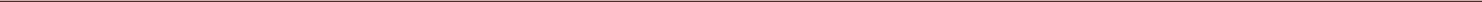 DocenteMateriaSostituito da o Assente